______________________________________________________________________________________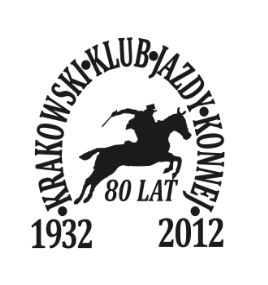 DRUK ZGŁOSZENIOWYRegionalne i Towarzyskie Zawody Konne w Skokach przez Przeszkody 1-2 sierpnia  2015 r. Hipodrom KKJK ul. Kobierzyńska 175IMIĘ I NAZWISKO ZAWODNIKA, KLUB, NR TEL., MAILDANE KONIADANE KONIADANE KONIABOKS(Y)Ilość: …………… na 2 dni   /   ilość: …………… na 1 dzień  /  Rezygnacja: …………… (wstaw X jeśli rezygnujesz)Sobotanr kon.klasarodzaj konkursuIMIĘ KONIA* …………………IMIĘ KONIA*  …………………IMIĘ KONIA* ………………… Godz. 09:001TLtow. dwufazowy1Ldwufazowy2Pdwufazowy3Nzwykły z rozgrywką4Nzwykły5Czwykły6T60cmzwykły660cmzwykły7T70cmzwykły770cmzwykły8T80cmzwykły880cmzwykły9TLLdwufazowy 9LLdwufazowyNiedzielanr kon.klasarodzaj konkursuIMIĘ KONIA*  …………………IMIĘ KONIA*  …………………IMIĘ KONIA* ………………… Godz. 09:0010TLtow. zwykły 10Lzwykły 11Pdwufazowy12Ndwufazowy13Nzwykły14Czwykły15T60cmzwykły1560cmzwykły16T70cmzwykły1670cmzwykły17T80cmzwykły1780cmzwykły18TLLzwykły18LLzwykły